TREATY 3 ELDERS CONFERENCECONFERENCE DATES: JANUARY 15 – 17, 2019TRAVEL DATES: JANUARY 14TH & JANUARY 18THLOCATION: VICTORIA INN HOTEL & CONFERENCE CENTRE,1808 WELLINGTON AVE. WPG. MB.=============================================================================Three (3) Elders per community 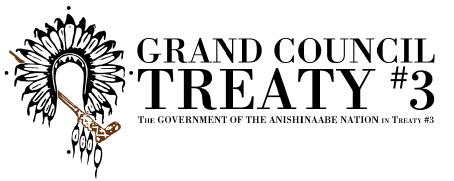 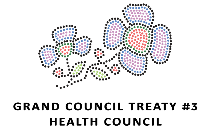 Grand Council Treaty #3 | P.O. Box 1720, Kenora, ON, P9N 3X7 | www.gct3.ca 
TEL: (807)548–4214 | TOLL FREE: 1-800-665-3384 | FAX: (807) 548 5041REGISTRATION:NAME OF ELDERNAME OF ELDERNAME OF ELDER COMMUNITY:CHAPERONE * 1 per community*NAME: Dietary, Diabetic / Allergies (please list) Information: Accommodations provided January 15th – 17th Breakfast, lunch, a.m./p.m. snacks provided.Elder travel expenses provided Translation services provided 